HOLLY HIGH SCHOOL
BOYS VARSITY BASEBALLHolly High School Varsity Baseball beat Clio High School 3-2Thursday, May 2, 2019
4:00 PM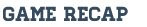 Game 1 Clio 8 Holly 4
Game 2 Holly 3 Clio 2

In game 1 The boys started out slow in game 1, defensively walks and errors hurt the boys
Offensively - Trey Ridgway led the way with 2 hits, Garrett VanGilder and Jack DeVries had the other hits. Michael Aguilar walked 3 times as well. 

Game 2 the boys put up 3 runs in the 1st inning. Trey Ridgway, Michael Aguilar, and Garrett all had hits and scored in the first. Jack DeVries (2-2) drove in the first run, Jacob Hild & Jacob Bridgwater drove in the other 2 runs. 
Nolan Jenkinson was on the mound and threw 72 pitches for the CG win, he allowed 2 runs, 0 ER, 1BB, 3K in getting his first league win. 

5-2 League record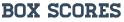 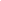 